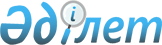 О внесении изменений в решение Восточно-Казахстанского областного маслихата от 10 декабря 2014 года № 24/289-V "Об областном бюджете на 2015-2017 годы"
					
			Утративший силу
			
			
		
					Решение Восточно-Казахстанского областного маслихата от 07 октября 2015 года № 32/379-V. Зарегистрировано Департаментом юстиции Восточно-Казахстанской области 13 октября 2015 года N 4173. Утратило силу - решением Восточно-Казахстанского областного маслихата от 09 декабря 2015 года N 34/406-V      Сноска. Утратило силу - решением Восточно-Казахстанского областного маслихата от 09.12.2015 N 34/406-V (вводится в действие с 01.01.2016).

      В соответствии со статьей 108 Бюджетного кодекса Республики Казахстан от 4 декабря 2008 года, подпунктом 1) пункта 1 статьи 6 Закона Республики Казахстан от 23 января 2001 года "О местном государственном управлении и самоуправлении в Республике Казахстан" Восточно-Казахстанский областной маслихат РЕШИЛ: 

      1. Внести в решение Восточно-Казахстанского областного маслихата от 10 декабря 2014 года № 24/289-V "Об областном бюджете на 2015-2017 годы" (зарегистрировано в Реестре государственной регистрации нормативных правовых актов за № 3589, опубликовано в информационно-правовой системе "Әділет" 31 декабря 2014 года, газетах "Дидар" от 5 января 2015 года № 1, "Рудный Алтай" от 6 января 2015 года № 1) следующие изменения:

      пункт 1 изложить в новой редакции:

      "1. Утвердить областной бюджет на 2015-2017 годы согласно приложениям 1, 2 и 3 соответственно, в том числе на 2015 год в следующих объемах:

      1) доходы – 194561444,1 тысяч тенге, в том числе:

      налоговые поступления – 33200287,8 тысяч тенге;

      неналоговые поступления – 3160877,2 тысяч тенге;

      поступления от продажи основного капитала – 0,0 тысяч тенге;

      поступления трансфертов – 158200279,1 тысяч тенге;

      2) затраты – 192301047,8 тысяч тенге;

      3) чистое бюджетное кредитование – 3187676,0 тысяч тенге, в том числе:

      бюджетные кредиты – 6311235,0 тысяч тенге;

      погашение бюджетных кредитов – 3123559,0 тысяч тенге;

      4) сальдо по операциям с финансовыми активами – 2771247,2 тысяч тенге, в том числе:

      приобретение финансовых активов – 2771247,2 тысяч тенге;

      поступления от продажи финансовых активов государства – 0,0 тысяч тенге;

      5) дефицит (профицит) бюджета – -3698526,9 тысяч тенге;

      6) финансирование дефицита (использование профицита) бюджета – 3698526,9 тысяч тенге.";

      приложение 1 к указанному решению изложить в новой редакции согласно приложению к настоящему решению.

      2. Настоящее решение вводится в действие с 1 января 2015 года.

      

 Областной бюджет на 2015 год
					© 2012. РГП на ПХВ «Институт законодательства и правовой информации Республики Казахстан» Министерства юстиции Республики Казахстан
				
      Председатель сессии 

Е. Куттыбаев

      Секретарь Восточно-Казахстанского 
областного маслихата 

В. Головатюк
Приложение к решению 
Восточно-Казахстанского 
областного маслихата 
от 7 октября 2015 года 
№ 32/379-VПриложение 1 к решению 
Восточно-Казахстанского 
областного маслихата 
от 10 декабря 2014 года 
№ 24/289-VКатегория

Категория

Категория

Категория

Категория

Категория

Категория

Всего доходы (тысяч тенге) 

Класс

Класс

Класс

Класс

Класс

Класс

Всего доходы (тысяч тенге) 

Подкласс

Подкласс

Подкласс

Подкласс

Подкласс

Всего доходы (тысяч тенге) 

Специфика

Специфика

Специфика

Специфика

Всего доходы (тысяч тенге) 

Наименование

Наименование

Всего доходы (тысяч тенге) 

1

2

3

4

4

5

5

6

I. ДОХОДЫ

I. ДОХОДЫ

194 561 444,1

1

Налоговые поступления

Налоговые поступления

33 200 287,8

01

Подоходный налог

Подоходный налог

15 871 662,2

2

Индивидуальный подоходный налог

Индивидуальный подоходный налог

15 871 662,2

01

01

Индивидуальный подоходный налог с доходов, облагаемых у источника выплаты

Индивидуальный подоходный налог с доходов, облагаемых у источника выплаты

15 639 727,5

04

04

Индивидуальный подоходный налог с доходов иностранных граждан, облагаемых у источника выплаты

Индивидуальный подоходный налог с доходов иностранных граждан, облагаемых у источника выплаты

231 934,7

03

Социальный налог

Социальный налог

12 813 286,6

1

Социальный налог

Социальный налог

12 813 286,6

01

01

Социальный налог

Социальный налог

12 813 286,6

05

Внутренние налоги на товары, работы и услуги

Внутренние налоги на товары, работы и услуги

4 515 339,0

3

Поступления за использование природных и других ресурсов

Поступления за использование природных и других ресурсов

4 515 339,0

03

03

Плата за пользование водными ресурсами поверхностных источников

Плата за пользование водными ресурсами поверхностных источников

135 282,0

04

04

Плата за лесные пользования

Плата за лесные пользования

113 865,0

16

16

Плата за эмиссии в окружающую среду

Плата за эмиссии в окружающую среду

4 266 192,0

2

Неналоговые поступления

Неналоговые поступления

3 160 877,2

01

Доходы от государственной собственности

Доходы от государственной собственности

577 496,0

1

Поступления части чистого дохода государственных предприятий

Поступления части чистого дохода государственных предприятий

15 000,0

02

02

Поступления части чистого дохода коммунальных государственных предприятий

Поступления части чистого дохода коммунальных государственных предприятий

15 000,0

4

Доходы на доли участия в юридических лицах, находящиеся в государственной собственности

Доходы на доли участия в юридических лицах, находящиеся в государственной собственности

1 500,0

02

02

Доходы на доли участия в юридических лицах, находящиеся в коммунальной собственности

Доходы на доли участия в юридических лицах, находящиеся в коммунальной собственности

1 500,0

5

Доходы от аренды имущества, находящегося в государственной собственности

Доходы от аренды имущества, находящегося в государственной собственности

67 000,0

04

04

Доходы от аренды имущества, находящегося в коммунальной собственности области

Доходы от аренды имущества, находящегося в коммунальной собственности области

67 000,0

7

Вознаграждения по кредитам, выданным из государственного бюджета

Вознаграждения по кредитам, выданным из государственного бюджета

493 996,0

03

03

Вознаграждения по бюджетным кредитам, выданным из областного бюджета местным исполнительным органам районов (городов областного значения)

Вознаграждения по бюджетным кредитам, выданным из областного бюджета местным исполнительным органам районов (городов областного значения)

1 435,0

06

06

Вознаграждения по бюджетным кредитам, выданным из местного бюджета специализированным организациям

Вознаграждения по бюджетным кредитам, выданным из местного бюджета специализированным организациям

492 561,0

04

Штрафы, пени, санкции, взыскания, налагаемые государственными учреждениями, финансируемыми из государственного бюджета, а также содержащимися и финансируемыми из бюджета (сметы расходов) Национального Банка Республики Казахстан

Штрафы, пени, санкции, взыскания, налагаемые государственными учреждениями, финансируемыми из государственного бюджета, а также содержащимися и финансируемыми из бюджета (сметы расходов) Национального Банка Республики Казахстан

2 436 595,0

1

Штрафы, пени, санкции, взыскания, налагаемые государственными учреждениями, финансируемыми из государственного бюджета, а также содержащимися и финансируемыми из бюджета (сметы расходов) Национального Банка Республики Казахстан, за исключением поступлений от организаций нефтяного сектора

Штрафы, пени, санкции, взыскания, налагаемые государственными учреждениями, финансируемыми из государственного бюджета, а также содержащимися и финансируемыми из бюджета (сметы расходов) Национального Банка Республики Казахстан, за исключением поступлений от организаций нефтяного сектора

2 436 595,0

05

05

Административные штрафы, пени, санкции, взыскания, налагаемые государственными учреждениями, финансируемыми из областного бюджета

Административные штрафы, пени, санкции, взыскания, налагаемые государственными учреждениями, финансируемыми из областного бюджета

20 000,0

06

06

Административные штрафы, пени, санкции, взыскания, налагаемые департаментами внутренних дел областей, города республиканского значения, столицы, их территориальными подразделениями, финансируемыми из местного бюджета

Административные штрафы, пени, санкции, взыскания, налагаемые департаментами внутренних дел областей, города республиканского значения, столицы, их территориальными подразделениями, финансируемыми из местного бюджета

2 413 995,0

12

12

Поступления удержаний из заработной платы осужденных к исправительным работам

Поступления удержаний из заработной платы осужденных к исправительным работам

1 200,0

14

14

Прочие штрафы, пени, санкции, взыскания, налагаемые государственными учреждениями, финансируемыми из местного бюджета

Прочие штрафы, пени, санкции, взыскания, налагаемые государственными учреждениями, финансируемыми из местного бюджета

1 400,0

06

Прочие неналоговые поступления

Прочие неналоговые поступления

146 786,2

1

Прочие неналоговые поступления

Прочие неналоговые поступления

146 786,2

09

09

Другие неналоговые поступления в местный бюджет

Другие неналоговые поступления в местный бюджет

93 586,2

14

14

Отчисления недропользователей на социально-экономическое развитие региона и развитие его инфраструктуры

Отчисления недропользователей на социально-экономическое развитие региона и развитие его инфраструктуры

53 200,0

3

Поступления от продажи основного капитала

Поступления от продажи основного капитала

0,0

4

Поступления трансфертов

Поступления трансфертов

158 200 279,1

01

Трансферты из нижестоящих органов государственного управления

Трансферты из нижестоящих органов государственного управления

233 986,1

2

Трансферты из районных (городских) бюджетов

Трансферты из районных (городских) бюджетов

233 986,1

02

02

Возврат целевых трансфертов

Возврат целевых трансфертов

60 586,1

03

03

Возврат использованных не по целевому назначению целевых трансфертов

Возврат использованных не по целевому назначению целевых трансфертов

84 013,0

04

04

Поступления трансфертов из районных (городских) бюджетов на компенсацию потерь областного бюджета

Поступления трансфертов из районных (городских) бюджетов на компенсацию потерь областного бюджета

89 387,0

02

Трансферты из вышестоящих органов государственного управления

Трансферты из вышестоящих органов государственного управления

157 966 293,0

1

Трансферты из республиканского бюджета

Трансферты из республиканского бюджета

157 966 293,0

01

01

Целевые текущие трансферты

Целевые текущие трансферты

48 519 934,0

02

02

Целевые трансферты на развитие

Целевые трансферты на развитие

22 919 030,0

03

03

Субвенции

Субвенции

86 527 329,0

Функциональная группа 

Функциональная группа 

Функциональная группа 

Функциональная группа 

Функциональная группа 

Функциональная группа 

Функциональная группа 

Всего затраты (тысяч тенге) 

Функциональная подгруппа

Функциональная подгруппа

Функциональная подгруппа

Функциональная подгруппа

Функциональная подгруппа

Функциональная подгруппа

Всего затраты (тысяч тенге) 

Администратор бюджетных программ

Администратор бюджетных программ

Администратор бюджетных программ

Администратор бюджетных программ

Администратор бюджетных программ

Всего затраты (тысяч тенге) 

Бюджетная программа

Бюджетная программа

Бюджетная программа

Всего затраты (тысяч тенге) 

Наименование

Всего затраты (тысяч тенге) 

1

2

3

3

4

4

5

6

II. ЗАТРАТЫ

192 301 047,8

01

Государственные услуги общего характера

2 019 614,8

1

Представительные, исполнительные и другие органы, выполняющие общие функции государственного управления

1 659 707,0

110

110

Аппарат маслихата области

47 423,0

001

001

Услуги по обеспечению деятельности маслихата области

46 578,0

003

003

Капитальные расходы государственного органа

845,0

120

120

Аппарат акима области

1 402 755,0

001

001

Услуги по обеспечению деятельности акима области

1 259 630,0

002

002

Создание информационных систем

33 849,0

007

007

Капитальные расходы подведомственных государственных учреждений и организаций

14 485,0

013

013

Обеспечение деятельности Ассамблеи народа Казахстана области

65 321,0

113

113

Целевые текущие трансферты из местных бюджетов

29 470,0

282

282

Ревизионная комиссия области

209 529,0

001

001

Услуги по обеспечению деятельности ревизионной комиссии области

209 294,0

003

003

Капитальные расходы государственного органа

235,0

2

Финансовая деятельность

134 951,9

257

257

Управление финансов области

91 001,2

001

001

Услуги по реализации государственной политики в области исполнения местного бюджета и управления коммунальной собственностью области 

91 001,2

733

733

Управление по государственным закупкам и коммунальной собственности области

43 950,7

001

001

Услуги по реализации государственной политики в области управления государственных активов и закупок на местном уровне

35 256,2

003

003

Капитальные расходы государственного органа

7 594,5

004

004

Приватизация, управление коммунальным имуществом, постприватизационная деятельность и регулирование споров, связанных с этим

1 100,0

5

Планирование и статистическая деятельность

136 588,9

258

258

Управление экономики и бюджетного планирования области

136 588,9

001

001

Услуги по реализации государственной политики в области формирования и развития экономической политики, системы государственного планирования 

129 669,0

005

005

Капитальные расходы государственного органа

5407,0

061

061

Экспертиза и оценка документации по вопросам бюджетных инвестиций и концессии, проведение оценки реализации бюджетных инвестиций

1 512,9

9

Прочие государственные услуги общего характера

88 367,0

269

269

Управление по делам религий области

88 367,0

001

001

Услуги по реализации государственной политики в сфере религиозной деятельности на местном уровне 

52 678,0

005

005

Изучение и анализ религиозной ситуации в регионе

35 689,0

02

Оборона

204 475,2

1

Военные нужды

83 650,3

296

296

Управление по мобилизационной подготовке области

83 650,3

003

003

Мероприятия в рамках исполнения всеобщей воинской обязанности

60 604,7

007

007

Подготовка территориальной обороны и территориальная оборона областного масштаба

23 045,6

2

Организация работы по чрезвычайным ситуациям

120 824,9

287

287

Территориальный орган, уполномоченных органов в области чрезвычайных ситуаций природного и техногенного характера, гражданской обороны, финансируемый из областного бюджета

10 602,0

004

004

Предупреждение и ликвидация чрезвычайных ситуаций областного масштаба

10 602,0

296

296

Управление по мобилизационной подготовке области

110 222,9

001

001

Услуги по реализации государственной политики на местном уровне в области мобилизационной подготовки

38 107,0

005

005

Мобилизационная подготовка и мобилизация областного масштаба

72 086,9

009

009

Капитальные расходы государственного органа

29,0

03

Общественный порядок, безопасность, правовая, судебная, уголовно-исполнительная деятельность

10 496 334,6

1

Правоохранительная деятельность

10 463 364,6

252

252

Исполнительный орган внутренних дел, финансируемый из областного бюджета

10 435 940,0

001

001

Услуги по реализации государственной политики в области обеспечения охраны общественного порядка и безопасности на территории области

9 128 858,0

003

003

Поощрение граждан, участвующих в охране общественного порядка

7 490,0

006

006

Капитальные расходы государственного органа

1 041 907,0

013

013

Услуги по размещению лиц, не имеющих определенного места жительства и документов

76 473,0

014

014

Организация содержания лиц, арестованных в административном порядке

122 856,0

015

015

Организация содержания служебных животных 

29 006,0

032

032

Капитальные расходы подведомственных государственных учреждений и организаций

29 350,0

288

288

Управление строительства, архитектуры и градостроительства области

27 424,6

005

005

Развитие объектов органов внутренних дел 

27 424,6

9

Прочие услуги в области общественного порядка и безопасности

32 970,0

120

120

Аппарат акима области

32 970,0

015

015

Целевые текущие трансферты бюджетам районов (городов областного значения) на содержание штатной численности отделов регистрации актов гражданского состояния

32 970,0

04

Образование

29 855 133,1

1

Дошкольное воспитание и обучение 

5 192 866,0

261

261

Управление образования области

5 192 866,0

027

027

Целевые текущие трансферты бюджетам районов (городов областного значения) на реализацию государственного образовательного заказа в дошкольных организациях образования

5 192 866,0

2

Начальное, основное среднее и общее среднее образование

6 735 269,2

261

261

Управление образования области

4 344 036,5

003

003

Общеобразовательное обучение по специальным образовательным учебным программам

1 715 114,0

006

006

Общеобразовательное обучение одаренных детей в специализированных организациях образования

1 619 045,5

053

053

Целевые текущие трансферты бюджетам районов (городов областного значения) на апробирование подушевого финансирования начального, основного среднего и общего среднего образования

185 988,0

061

061

Целевые текущие трансферты бюджетам районов (городов областного значения) на повышение оплаты труда учителям, прошедшим повышение квалификации по трехуровневой системе

823 889,0

285

285

Управление физической культуры и спорта области

2 391 232,7

006

006

Дополнительное образование для детей и юношества по спорту

2 077 264,7

007

007

Общеобразовательное обучение одаренных в спорте детей в специализированных организациях образования

313 968,0

4

Техническое и профессиональное, послесреднее образование

7 200 730,3

253

253

Управление здравоохранения области

342 888,3

043

043

Подготовка специалистов в организациях технического и профессионального, послесреднего образования

342 888,3

261

261

Управление образования области

6 857 842,0

024

024

Подготовка специалистов в организациях технического и профессионального образования

6 857 842,0

5

Переподготовка и повышение квалификации специалистов

6 258,0

253

253

Управление здравоохранения области

6 258,0

003

003

Повышение квалификации и переподготовка кадров

6 258,0

9

Прочие услуги в области образования

10 720 009,6

261

261

Управление образования области

1 655 133,9

001

001

Услуги по реализации государственной политики на местном уровне в области образования 

90 120,0

005

005

Приобретение и доставка учебников, учебно-методических комплексов для областных государственных учреждений образования

52 634,3

007

007

Проведение школьных олимпиад, внешкольных мероприятий и конкурсов областного масштаба

263 650,0

011

011

Обследование психического здоровья детей и подростков и оказание психолого-медико-педагогической консультативной помощи населению

5 881,0

012

012

Реабилитация и социальная адаптация детей и подростков с проблемами в развитии

122 446,0

013

013

Капитальные расходы государственного органа

1 535,0

029

029

Методическая работа

217 539,0

067

067

Капитальные расходы подведомственных государственных учреждений и организаций

336 646,0

113

113

Целевые текущие трансферты из местных бюджетов

564 682,6

288

288

Управление строительства, архитектуры и градостроительства области

9 064 875,7

007

007

Целевые трансферты на развитие бюджетам районов (городов областного значения) на строительство и реконструкцию объектов образования

3 009 920,3

011

011

Строительство и реконструкция объектов образования

6 054 955,4

05

Здравоохранение

48 105 062,2

1

Больницы широкого профиля

201 102,0

253

253

Управление здравоохранения области

201 102,0

004

004

Оказание стационарной и стационарозамещающей медицинской помощи субъектами здравоохранения по направлению специалистов первичной медико-санитарной помощи и медицинских организаций, за исключением оказываемой за счет средств республиканского бюджета и субъектами здравоохранения районного значения и села 

201 102,0

2

Охрана здоровья населения

1 364 290,6

253

253

Управление здравоохранения области

1 364 290,6

005

005

Производство крови, ее компонентов и препаратов для местных организаций здравоохранения 

881 449,0

006

006

Услуги по охране материнства и детства

392 854,0

007

007

Пропаганда здорового образа жизни

89 132,0

017

017

Приобретение тест-систем для проведения дозорного эпидемиологического надзора

855,6

3

Специализированная медицинская помощь

15 652 304,5

253

253

Управление здравоохранения области

15 652 304,5

009

009

Оказание медицинской помощи лицам, страдающим туберкулезом, инфекционными заболеваниями, психическими расстройствами и расстройствами поведения, в том числе связанные с употреблением психоактивных веществ

6 089 768,0

019

019

Обеспечение больных туберкулезом противотуберкулезными препаратами

626 678,0

020

020

Обеспечение больных диабетом противодиабетическими препаратами

1 369 510,7

021

021

Обеспечение онкогематологических больных химиопрепаратами

383 838,0

022

022

Обеспечение лекарственными средствами больных с хронической почечной недостаточностью, аутоиммунными, орфанными заболеваниями, иммунодефицитными состояниями, а также больных после трансплантации почек

1 069 343,5

026

026

Обеспечение факторами свертывания крови больных гемофилией

699 806,0

027

027

Централизованный закуп вакцин и других медицинских иммунобиологических препаратов для проведения иммунопрофилактики населения

1 184 220,3

036

036

Обеспечение тромболитическими препаратами больных с острым инфарктом миокарда

98 070,0

046

046

Оказание медицинской помощи онкологическим больным в рамках гарантированного объема бесплатной медицинской помощи

4 131 070,0

4

Поликлиники

23 773 020,4

253

253

Управление здравоохранения области

23 773 020,4

014

014

Обеспечение лекарственными средствами и специализированными продуктами детского и лечебного питания отдельных категорий населения на амбулаторном уровне

1 904 672,4

038

038

Проведение скрининговых исследований в рамках гарантированного объема бесплатной медицинской помощи

470 995,0

039

039

Оказание медицинской помощи населению субъектами здравоохранения районного значения и села и амбулаторно-поликлинической помощи в рамках гарантированного объема бесплатной медицинской помощи

20 082 568,0

045

045

Обеспечение лекарственными средствами на льготных условиях отдельных категорий граждан на амбулаторном уровне лечения

1 314 785,0

5

Другие виды медицинской помощи

2 077 253,0

253

253

Управление здравоохранения области

2 077 253,0

011

011

Оказание скорой медицинской помощи и санитарная авиация, за исключением оказываемой за счет средств республиканского бюджета и субъектами здравоохранения районного значения и села 

2 024 204,0

029

029

Областные базы спецмедснабжения

53 049,0

9

Прочие услуги в области здравоохранения

5 037 091,7

253

253

Управление здравоохранения области

2 527 817,0

001

001

Услуги по реализации государственной политики на местном уровне в области здравоохранения

121 043,0

008

008

Реализация мероприятий по профилактике и борьбе со СПИД в Республике Казахстан

721 296,0

013

013

Проведение патологоанатомического вскрытия

142 834,0

016

016

Обеспечение граждан бесплатным или льготным проездом за пределы населенного пункта на лечение

38 863,0

018

018

Информационно-аналитические услуги в области здравоохранения

78 521,0

033

033

Капитальные расходы медицинских организаций здравоохранения

1 425 260,0

288

288

Управление строительства, архитектуры и градостроительства области

2 509 274,7

038

038

Строительство и реконструкция объектов здравоохранения

2 472 900,9

083

083

Строительство врачебных амбулаторий и фельдшерско-акушерских пунктов, расположенных в сельских населенных пунктах в рамках Дорожной карты занятости 2020

36 373,8

06

Социальная помощь и социальное обеспечение

8 158 144,4

1

Социальное обеспечение

4 431 433,0

256

256

Управление координации занятости и социальных программ области

3 220 177,9

002

002

Предоставление специальных социальных услуг для престарелых и инвалидов в медико-социальных учреждениях (организациях) общего типа

1 129 973,4

012

012

Предоставление специальных социальных услуг для детей-инвалидов в государственных медико-социальных учреждениях (организациях) для детей с нарушениями функций опорно-двигательного аппарата

190 142,0

013

013

Предоставление специальных социальных услуг для инвалидов с психоневрологическими заболеваниями, в психоневрологических медико-социальных учреждениях (организациях)

1 352 122,0

014

014

Предоставление специальных социальных услуг для престарелых, инвалидов, в том числе детей-инвалидов в реабилитационных центрах

295 532,5

015

015

Предоставление специальных социальных услуг для детей-инвалидов с психоневрологическими патологиями в детских психоневрологических медико-социальных учреждениях (организациях)

252 408,0

261

261

Управление образования области

1 156 899,0

015

015

Социальное обеспечение сирот, детей, оставшихся без попечения родителей

1 096 931,0

037

037

Социальная реабилитация

59 968,0

288

288

Управление строительства, архитектуры и градостроительства области

54 356,1

039

039

Строительство и реконструкция объектов социального обеспечения

54 356,1

2

Социальная помощь

1 352 156,3

256

256

Управление координации занятости и социальных программ области

1 352 156,3

003

003

Социальная поддержка инвалидов

395 591,1

051

051

Целевые текущие трансферты бюджетам районов (городов областного значения) на проведение мероприятий, посвященных семидесятилетию Победы в Великой Отечественной войне

954 864,2

052

052

Проведение мероприятий, посвященных семидесятилетию Победы в Великой Отечественной войне

1 701,0

9

Прочие услуги в области социальной помощи и социального обеспечения

2 374 555,1

256

256

Управление координации занятости и социальных программ области

2 261 637,6

001

001

Услуги по реализации государственной политики на местном уровне в области обеспечения занятости и реализации социальных программ для населения

133 486,1

007

007

Капитальные расходы государственного органа

1 023,5

017

017

Целевые текущие трансферты бюджетам районов (городов областного значения) на введение стандартов специальных социальных услуг

32 048,0

018

018

Размещение государственного социального заказа в неправительственном секторе 

165 193,0

045

045

Целевые текущие трансферты бюджетам районов (городов областного значения) на реализацию Плана мероприятий по обеспечению прав и улучшению качества жизни инвалидов

182 578,0

047

047

Целевые текущие трансферты бюджетам районов (городов областного значения) на внедрение обусловленной денежной помощи по проекту Өрлеу

589 660,0

067

067

Капитальные расходы подведомственных государственных учреждений и организаций

48 092,0

113

113

Целевые текущие трансферты из местных бюджетов

1 109 557,0

263

263

Управление внутренней политики области

35 613,5

077

077

Реализация Плана мероприятий по обеспечению прав и улучшению качества жизни инвалидов

35 613,5

268

268

Управление пассажирского транспорта и автомобильных дорог области

5 726,0

045

045

Целевые текущие трансферты бюджетам районов (городов областного значения) на реализацию Плана мероприятий по обеспечению прав и улучшению качества жизни инвалидов

5 726,0

298 

298 

Управление государственной инспекции труда области

71 578,0

001

001

Услуги по реализации государственной политики в области регулирования трудовых отношений на местном уровне

71 578,0

07

Жилищно-коммунальное хозяйство

11 657 784,7

1

Жилищное хозяйство

7 745 517,6

253

253

Управление здравоохранения области

8 796,0

047

047

Ремонт объектов в рамках развития городов и сельских населенных пунктов по Дорожной карте занятости 2020

8 796,0

279

279

Управление энергетики и жилищно-коммунального хозяйства области

13 125,0

026

026

Проведение энергетического аудита многоквартирных жилых домов 

13 125,0

285

285

Управление физической культуры и спорта области

2 102,0

010

010

Ремонт объектов в рамках развития городов и сельских населенных пунктов по Дорожной карте занятости 2020

2 102,0

288

288

Управление строительства, архитектуры и градостроительства области

7 721 494,6

014

014

Целевые трансферты на развитие бюджетам районов (городов областного значения) на проектирование и (или) строительство, реконструкцию жилья коммунального жилищного фонда

3 098 602,8

034

034

Целевые трансферты на развитие бюджетам районов (городов областного значения) на проектирование, развитие и (или) обустройство инженерно-коммуникационной инфраструктуры

4 566 255,8

072

072

Целевые трансферты на развитие бюджетам районов (городов областного значения) на строительство служебного жилища, развитие инженерно-коммуникационной инфраструктуры и строительство, достройку общежитий для молодежи в рамках Дорожной карты занятости 2020

56 636,0

2

Коммунальное хозяйство

3 906 551,1

279

279

Управление энергетики и жилищно-коммунального хозяйства области

3 906 551,1

001

001

Услуги по реализации государственной политики на местном уровне в области энергетики и жилищно-коммунального хозяйства

88 598,3

005

005

Капитальные расходы государственного органа

7 108,5

010

010

Целевые трансферты на развитие бюджетам районов (городов областного значения) на развитие системы водоснабжения и водоотведения

1 082 803,7

014

014

Целевые трансферты на развитие бюджетам районов (городов областного значения) на развитие коммунального хозяйства

364 511,0

030

030

Целевые трансферты на развитие бюджетам районов (городов областного значения) на развитие системы водоснабжения и водоотведения в сельских населенных пунктах

1 848 153,0

113

113

Целевые текущие трансферты из местных бюджетов

112 071,6

114

114

Целевые трансферты на развитие из местных бюджетов

403 305,0

3

Благоустройство населенных пунктов

5 716,0

279

279

Управление энергетики и жилищно-коммунального хозяйства области

5 716,0

040

040

Целевые текущие трансферты бюджетам районов (городов областного значения) на проведение профилактической дезинсекции и дератизации (за исключением дезинсекции и дератизации на территории природных очагов инфекционных и паразитарных заболеваний, а также в очагах инфекционных и паразитарных заболеваний)

5 716,0

08

Культура, спорт, туризм и информационное пространство

6 313 636,0

1

Деятельность в области культуры

2 077 355,3

273

273

Управление культуры, архивов и документации области

1 952 971,0

005

005

Поддержка культурно-досуговой работы

212 259,0

007

007

Обеспечение сохранности историко-культурного наследия и доступа к ним

958 668,0

008

008

Поддержка театрального и музыкального искусства

782 044,0

288

288

Управление строительства, архитектуры и градостроительства области

124 384,3

027

027

Развитие объектов культуры

124 384,3

2

Спорт

2 419 028,2

285

285

Управление физической культуры и спорта области

2 098 606,6

001

001

Услуги по реализации государственной политики на местном уровне в сфере физической культуры и спорта

33 784,7

002

002

Проведение спортивных соревнований на областном уровне

189 165,0

003

003

Подготовка и участие членов областных сборных команд по различным видам спорта на республиканских и международных спортивных соревнованиях

1 113 030,9

005

005

Капитальные расходы государственного органа

459,0

032

032

Капитальные расходы подведомственных государственных учреждений и организаций

85 740,0

113

113

Целевые текущие трансферты из местных бюджетов

676 427,0

288

288

Управление строительства, архитектуры и градостроительства области

320 421,6

024

024

Развитие объектов спорта

245 069,6

031

031

Целевые трансферты на развитие бюджетам районов (городов областного значения) на развитие объектов спорта

75 352,0

3

Информационное пространство

1 209 914,0

263

263

Управление внутренней политики области

461 820,0

007

007

Услуги по проведению государственной информационной политики 

461 820,0

264

264

Управление по развитию языков области

88 763,0

001

001

Услуги по реализации государственной политики на местном уровне в области развития языков

39 524,0

002

002

Развитие государственного языка и других языков народа Казахстана

48 362,0

003

003

Капитальные расходы государственного органа

877,0

273

273

Управление культуры, архивов и документации области

659 331,0

009

009

Обеспечение функционирования областных библиотек

306 468,0

010

010

Обеспечение сохранности архивного фонда

352 863,0

9

Прочие услуги по организации культуры, спорта, туризма и информационного пространства

607 338,5

263

263

Управление внутренней политики области

387 675,2

001

001

Услуги по реализации государственной внутренней политики на местном уровне 

253 269,8

003

003

Реализация мероприятий в сфере молодежной политики

33 910,4

005

005

Капитальные расходы государственного органа

300,0

032

032

Капитальные расходы подведомственных государственных учреждений и организаций

195,0

113

113

Целевые текущие трансферты из местных бюджетов

100 000,0

273

273

Управление культуры, архивов и документации области

123 201,0

001

001

Услуги по реализации государственной политики на местном уровне в области культуры и управления архивным делом

53 934,0

032

032

Капитальные расходы подведомственных государственных учреждений и организаций

52 907,0

113

113

Целевые текущие трансферты из местных бюджетов

16 360,0

286

286

Управление туризма и внешних связей области

96 462,3

001

001

Услуги по реализации государственной политики на местном уровне в сфере туризма и внешних связей

45 317,6

003

003

Капитальные расходы государственного органа

323,9

004

004

Регулирование туристской деятельности

50 820,8

9

Топливно-энергетический комплекс и недропользование

3 146 237,0

1

Топливо и энергетика

907 468,0

254

254

Управление природных ресурсов и регулирования природопользования области

907 468,0

081

081

Организация и проведение поисково-разведочных работ на подземные воды для хозяйственно-питьевого водоснабжения населенных пунктов

907 468,0

9

Прочие услуги в области топливно-энергетического комплекса и недропользования

2 238 769,0

279

279

Управление энергетики и жилищно-коммунального хозяйства области

2 238 769,0

007

007

Развитие теплоэнергетической системы

48 808,0

011

011

Целевые трансферты на развитие бюджетам районов (городов областного значения) на развитие теплоэнергетической системы

2 100 000,0

070

070

Целевые трансферты на развитие бюджетам районов (городов областного значения) на развитие газотранспортной системы

89 961,0

10

Сельское, водное, лесное, рыбное хозяйство, особо охраняемые природные территории, охрана окружающей среды и животного мира, земельные отношения

16 629 616,7

1

Сельское хозяйство

14 898 810,5

255

255

Управление сельского хозяйства области

14 134 306,0

001

001

Услуги по реализации государственной политики на местном уровне в сфере сельского хозяйства

109 403,0

002

002

Поддержка семеноводства

245 396,0

003

003

Капитальные расходы государственного органа

2 311,0

014

014

Субсидирование стоимости услуг по доставке воды сельскохозяйственным товаропроизводителям

345 944,0

020

020

Субсидирование повышения урожайности и качества продукции растениеводства, удешевление стоимости горюче-смазочных материалов и других товарно-материальных ценностей, необходимых для проведения весенне-полевых и уборочных работ, путем субсидирования производства приоритетных культур 

3 114 173,0

029

029

Мероприятия по борьбе с вредными организмами сельскохозяйственных культур

54 970,0

041

041

Удешевление сельхозтоваропроизводителям стоимости гербицидов, биоагентов (энтомофагов) и биопрепаратов, предназначенных для обработки сельскохозяйственных культур в целях защиты растений

428 000,0

045

045

Определение сортовых и посевных качеств семенного и посадочного материала

32 187,0

046

046

Государственный учет и регистрация тракторов, прицепов к ним, самоходных сельскохозяйственных, мелиоративных и дорожно-строительных машин и механизмов

890,0

047

047

Субсидирование стоимости удобрений (за исключением органических)

638 500,0

049

049

Субсидирование затрат перерабатывающих предприятий на закуп сельскохозяйственной продукции для производства продуктов ее глубокой переработки

443 220,0

050

050

Возмещение части расходов, понесенных субъектом агропромышленного комплекса, при инвестиционных вложениях

428 102,0

051

051

Субсидирование в рамках страхования и гарантирования займов субъектов агропромышленного комплекса

22 724,0

052

052

Целевые текущие трансферты бюджетам районов (городов областного значения) на содержание подразделений местных исполнительных органов агропромышленного комплекса

9 204,0

053

053

Субсидирование развития племенного животноводства, повышение продуктивности и качества продукции животноводства

8 259 282,0

719

719

Управление ветеринарии области

764 504,5

001

001

Услуги по реализации государственной политики на местном уровне в сфере ветеринарии

42 995,5

003

003

Капитальные расходы государственного органа

11 315,0

030

030

Централизованный закуп ветеринарных препаратов по профилактике и диагностике энзоотических болезней животных, услуг по их профилактике и диагностике, организация их хранения и транспортировки (доставки) местным исполнительным органам районов (городов областного значения)

202 504,0

031

031

Централизованный закуп изделий и атрибутов ветеринарного назначения для проведения идентификации сельскохозяйственных животных, ветеринарного паспорта на животное и их транспортировка (доставка) местным исполнительным органам районов (городов областного значения)

0,0

052

052

Целевые текущие трансферты бюджетам районов (городов областного значения) на содержание подразделений местных исполнительных органов агропромышленного комплекса 

105 756,0

113

113

Целевые текущие трансферты из местных бюджетов

401 934,0

2

Водное хозяйство

223 744,0

254

254

Управление природных ресурсов и регулирования природопользования области

76 310,0

003

003

Обеспечение функционирования водохозяйственных сооружений, находящихся в коммунальной собственности

76 310,0

279

279

Управление энергетики и жилищно-коммунального хозяйства области

147 434,0

032

032

Субсидирование стоимости услуг по подаче питьевой воды из особо важных групповых и локальных систем водоснабжения, являющихся безальтернативными источниками питьевого водоснабжения

147 434,0

3

Лесное хозяйство

1 082 334,2

254

254

Управление природных ресурсов и регулирования природопользования области

1 082 334,2

005

005

Охрана, защита, воспроизводство лесов и лесоразведение

1 066 410,2

006

006

Охрана животного мира

15 924,0

5

Охрана окружающей среды

261 850,0

254

254

Управление природных ресурсов и регулирования природопользования области

261 850,0

001

001

Услуги по реализации государственной политики в сфере охраны окружающей среды на местном уровне

92 675,0

008

008

Мероприятия по охране окружающей среды

161 163,0

013

013

Капитальные расходы государственного органа

1 395,0

032

032

Капитальные расходы подведомственных государственных учреждений и организаций

6 617,0

6

Земельные отношения

81 269,0

251

251

Управление земельных отношений области

33 013,0

001

001

Услуги по реализации государственной политики в области регулирования земельных отношений на территории области

32 265,0

010

010

Капитальные расходы государственного органа

748,0

725

725

Управление по контролю за использованием и охраной земель области

48 256,0

001

001

Услуги по реализации государственной политики на местном уровне в сфере контроля за использованием и охраной земель

48 256,0

9

Прочие услуги в области сельского, водного, лесного, рыбного хозяйства, охраны окружающей среды и земельных отношений

81 609,0

255

255

Управление сельского хозяйства области

62 777,0

019

019

Услуги по распространению и внедрению инновационного опыта

62 777,0

719

719

Управление ветеринарии области

18 832,0

028

028

Услуги по транспортировке ветеринарных препаратов до пункта временного хранения

18 832,0

11

Промышленность, архитектурная, градостроительная и строительная деятельность

373 433,0

2

Архитектурная, градостроительная и строительная деятельность

373 433,0

288

288

Управление строительства, архитектуры и градостроительства области

332 886,0

001

001

Услуги по реализации государственной политики в области строительства, архитектуры и градостроительства на местном уровне

81 527,0

003

003

Капитальные расходы государственного органа

2 944,0

114

114

Целевые трансферты на развитие из местных бюджетов

248 415,0

724

724

Управление государственного архитектурно-строительного контроля области

40 547,0

001

001

Услуги по реализации государственной политики на местном уровне в сфере государственного архитектурно-строительного контроля

32 455,0

003

003

Капитальные расходы государственного органа

8 092,0

12

Транспорт и коммуникации

6 670 041,7

1

Автомобильный транспорт

5 564 548,3

268

268

Управление пассажирского транспорта и автомобильных дорог области

5 564 548,3

002

002

Развитие транспортной инфраструктуры

470 622,3

003

003

Обеспечение функционирования автомобильных дорог

2 765 414,0

007

007

Целевые трансферты на развитие бюджетам районов (городов областного значения) на развитие транспортной инфраструктуры

51 509,0

025

025

Капитальный и средний ремонт автомобильных дорог областного значения и улиц населенных пунктов

2 277 003,0

4

Воздушный транспорт

162 011,0

268

268

Управление пассажирского транспорта и автомобильных дорог области

162 011,0

004

004

Субсидирование регулярных внутренних авиаперевозок по решению местных исполнительных органов

162 011,0

9

Прочие услуги в сфере транспорта и коммуникаций

943 482,4

268

268

Управление пассажирского транспорта и автомобильных дорог области

943 482,4

001

001

Услуги по реализации государственной политики на местном уровне в области транспорта и коммуникаций 

72 495,4

005

005

Субсидирование пассажирских перевозок по социально значимым межрайонным (междугородним) сообщениям

306 436,0

011

011

Капитальные расходы государственного органа

4 810,0

113

113

Целевые текущие трансферты из местных бюджетов

559 741,0

13

Прочие

14 562 381,1

3

Поддержка предпринимательской деятельности и защита конкуренции

1 806 076,0

266

266

Управление предпринимательства и индустриально-инновационного развития области

1 806 076,0

005

005

Поддержка частного предпринимательства в рамках программы "Дорожная карта бизнеса-2020"

25 000,0

010

010

Субсидирование процентной ставки по кредитам в рамках программы "Дорожная карта бизнеса-2020"

1 597 076,0

011

011

Частичное гарантирование кредитов малому и среднему бизнесу в рамках программы "Дорожная карта бизнеса-2020"

184 000,0

9

Прочие

12 756 305,1

257

257

Управление финансов области

4 009 819,9

012

012

Резерв местного исполнительного органа области 

687 908,0

040

040

Целевые текущие трансферты бюджетам районов (городов областного значения) на выплату ежемесячной надбавки за особые условия труда к должностным окладам работников государственных учреждений, не являющихся государственными служащими, а также работников государственных казенных предприятий, финансируемых из местных бюджетов

3 321 911,9

258

258

Управление экономики и бюджетного планирования области

112 010,3

003

003

Разработка или корректировка, а также проведение необходимых экспертиз технико-экономических обоснований местных бюджетных инвестиционных проектов и конкурсных документаций концессионных проектов, консультативное сопровождение концессионных проектов

112 010,3

261

261

Управление образования области

47 432,0

066

066

Целевые текущие трансферты бюджетам районов (городов областного значения) на текущее обустройство моногородов

47 432,0

266

266

Управление предпринимательства и индустриально-инновационного развития области

201 349,0

001

001

Услуги по реализации государственной политики на местном уровне в области развития предпринимательства и индустриально-инновационной деятельности 

76 519,0

003

003

Капитальные расходы государственного органа

7 617,0

004

004

Реализация мероприятий в рамках государственной поддержки индустриально-инновационной деятельности

0,0

038

038

Целевые текущие трансферты бюджетам районов (городов областного значения) на реализацию текущих мероприятий в моногородах

117 213,0

268

268

Управление пассажирского транспорта и автомобильных дорог области

110 278,3

036

036

Целевые текущие трансферты бюджетам районов (городов областного значения) на текущее обустройство моногородов

89 108,0

084

084

Целевые трансферты на развитие бюджетам районов (городов областного значения) на реализацию бюджетных инвестиционных проектов в моногородах

21 170,3

279

279

Управление энергетики и жилищно-коммунального хозяйства области

8 257 826,9

024

024

Развитие индустриальной инфраструктуры в рамках программы "Дорожная карта бизнеса - 2020"

3 650 577,8

035

035

Целевые трансферты на развитие бюджетам районов (городов областного значения) на развитие инженерной инфраструктуры в рамках Программы развития регионов до 2020 года

3 045 552,0

036

036

Целевые текущие трансферты бюджетам районов (городов областного значения) на текущее обустройство моногородов

149 277,0

037

037

Развитие инженерной инфраструктуры в рамках Программы развития регионов до 2020 года

102 188,0

084

084

Целевые трансферты на развитие бюджетам районов (городов областного значения) на реализацию бюджетных инвестиционных проектов в моногородах

1 310 232,1

288

288

Управление строительства, архитектуры и градостроительства области

17 588,7

084

084

Целевые трансферты на развитие бюджетам районов (городов областного значения) на реализацию бюджетных инвестиционных проектов в моногородах 

17 588,7

14

Обслуживание долга

18 696,0

1

Обслуживание долга

18 696,0

257

257

Управление финансов области

18 696,0

016

016

Обслуживание долга местных исполнительных органов по выплате вознаграждений и иных платежей по займам из республиканского бюджета

18 696,0

15

Трансферты

34 090 457,3

1

Трансферты

34 090 457,3

257

257

Управление финансов области

34 090 457,3

007

007

Субвенции

33 892 841,0

011

011

Возврат неиспользованных (недоиспользованных) целевых трансфертов

103 255,3

017

017

Возврат использованных не по целевому назначению целевых трансфертов

4 974,0

024

024

Целевые текущие трансферты в вышестоящие бюджеты в связи с передачей функций государственных органов из нижестоящего уровня государственного управления в вышестоящий

89 387,0

 III. Чистое бюджетное кредитование 

3 187 676,0

 Бюджетные кредиты

6 311 235,0

6

Социальная помощь и социальное обеспечение

1 504 467,0

9

Прочие услуги в области социальной помощи и социального обеспечения

1 504 467,0

266

266

Управление предпринимательства и индустриально-инновационного развития области

1 504 467,0

006

006

Предоставление бюджетных кредитов для содействия развитию предпринимательства на селе в рамках Дорожной карты занятости 2020

1 504 467,0

07

Жилищно-коммунальное хозяйство

4 112 574,0

1

Жилищное хозяйство

4 112 574,0

279

279

Управление энергетики и жилищно-коммунального хозяйства области

2 111 471,0

046

046

Кредитование бюджетов районов (городов областного значения) на реконструкцию и строительство систем тепло-водоснабжения и водоотведения

2 111 471,0

288

288

Управление строительства, архитектуры и градостроительства области

2 001 103,0

009

009

Кредитование бюджетов районов (городов областного значения) на проектирование и (или) строительство жилья

2 001 103,0

10

Сельское, водное, лесное, рыбное хозяйство, особо охраняемые природные территории, охрана окружающей среды и животного мира, земельные отношения

529 194,0

1

Сельское хозяйство

529 194,0

258

258

Управление экономики и бюджетного планирования области

529 194,0

007

007

Бюджетные кредиты местным исполнительным органам для реализации мер социальной поддержки специалистов

529 194,0

13

Прочие

165 000,0

3

Поддержка предпринимательской деятельности и защита конкуренции

165 000,0

266

266

Управление предпринимательства и индустриально-инновационного развития области

165 000,0

015

015

Кредитование бюджетов районов (городов областного значения) на содействие развитию предпринимательства в моногородах

0,0

069

069

Кредитование на содействие развитию предпринимательства в моногородах

165 000,0

5

Погашение бюджетных кредитов

3 123 559,0

01

01

Погашение бюджетных кредитов

3 123 559,0

1

1

Погашение бюджетных кредитов, выданных из государственного бюджета

3 123 559,0

IV. Сальдо по операциям с финансовыми активами 

2 771 247,2

Приобретение финансовых активов

2 771 247,2

7

Жилищно-коммунальное хозяйство

190 703,0

1

Жилищное хозяйство

190 703,0

279

279

Управление энергетики и жилищно-коммунального хозяйства области

190 703,0

033

033

Увеличение уставных капиталов специализированных уполномоченных организаций

190 703,0

13

Прочие

2 580 544,2

9

Прочие

2 580 544,2

258

258

Управление экономики и бюджетного планирования области

40 200,0

065

065

Формирование или увеличение уставного капитала юридических лиц

40 200,0

266

266

Управление предпринимательства и индустриально-инновационного развития области

2 540 344,2

065

065

Формирование или увеличение уставного капитала юридических лиц

2 540 344,2

6

Поступления от продажи финансовых активов государства

0,0

V. Дефицит (профицит) бюджета

-3 698 526,9

VI. Финансирование дефицита (использование профицита) бюджета

3 698 526,9

7

Поступления займов

6 086 175,0

01

01

Внутренние государственные займы

6 086 175,0

16

Погашение займов

3 900 165,9

1

Погашение займов

3 143 907,0

257

257

Управление финансов области

3 143 907,0

015

015

Погашение долга местного исполнительного органа перед вышестоящим бюджетом

3 143 907,0

8

Используемые остатки бюджетных средств

756 258,9

01

01

Остатки бюджетных средств

756 258,9

